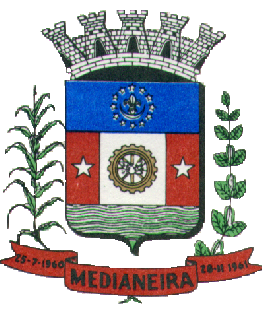 Câmara Municipal de                                                         Medianeira  MEDIANEIRA – PARANÁ                                                                              CONTROLE DE ESTOQUEMAIO 2015 Entradas e saídas de mercadoriasCombustíveis e lubrificantes automotivosSaldo anteriorEntradaSaídaSaldo atualGasolina (L)  0268,875268,8750Material de ExpedienteSaldo anteriorEntradaSaídaSaldo atualBateria 9v0440Borracha de carimbo printer 200000Carimbo printer 200000Material de Processamento de DadosSaldo anteriorEntradaSaídaSaldo atualCartucho HP 60 colorido 0000Cartucho HP 60 preto0000Cartucho tinta 21 A0000Cartucho tinta 60 black0000Cartucho tinta 60 color0000Memória DDR 2gb0000Toner compatível 85A0000Material de Copa e CozinhaSaldo anteriorEntradaSaídaSaldo atualCaixa café 500g 020200Caixa de copo de água mineral de 200ml c/ 48 unid012120Caixa de Filtro café TNT c/ 300 unid 0550Pacote açúcar branco 5kg 0660Pacote erva matte 2kg015150Pacote guardanapo de papel grande c/ 50 unid010100Pilha palito cartela c/ 2 unid012120Recarga galão água mineral 20L020200Material de Limpeza e Produtos de HigieneSaldo anteriorEntradaSaídaSaldo atual-----Material para Manutenção de Bens Imóveis Saldo anteriorEntradaSaídaSaldo atualCarvão ativado0000Celulose interior0000Celulose superior0000Copo ABS metálico 0000Material Elétrico e EletrônicoSaldo anteriorEntradaSaídaSaldo atualMetros de cabo manga 80% malha telecam0000Material para ComunicaçõesSaldo anteriorEntradaSaídaSaldo atual-----Material para Manutenção de Veículos Saldo anteriorEntradaSaídaSaldo atualAnt radiador 0000Extintor ABC 1kg - vectra0000Farol auxiliar 0000Filtro do ar 0000Filtro lubrificante 0000Litro Lubrificante 5W40 0000Material de Sinalização Visual e AfinsSaldo anteriorEntradaSaídaSaldo atualPlaca acrílico 12x40cm0000Placa acrílico 30x40cm0000Placa de aço inox gravado 7x30cm0000Placa em aço inox p/ mesa 0000Material para FestividadesSaldo anteriorEntradaSaídaSaldo atualArranjos de flores c/ toalhas 0000Buques de flores0000Taças acrílicas0000Material de proteção e segurançaSaldo anteriorEntradaSaídaSaldo atualRecarga extintor AP 10L0000Recarga extintor CO2 6kg0000Recarga extintor pó 4kg0000Recarga extintor PQS 6kg0000Bandeiras e Flamulas Saldo anteriorEntradaSaídaSaldo atualKit c/ 4 bandeiras (Brasil, Paraná, Município e Legislativo)0000